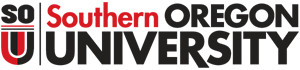 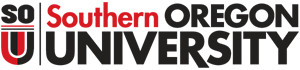 1250 Siskiyou Blvd, Ashland, Oregon 97520ASSOU STUDENT LEADERSHIP POSITION STIPEND AUTHORIZATION FORMStudent Leadership Positions offer students learning and leadership development opportunities. At the ASSOU, students in these positions receive a monthly stipend; however, these payments are not considered the equivalent of or a substitute for wages, and are not paid based on hours of participation.Please complete the Section 1 below and forward to your program director.Program directors: please complete and sign* Section 2 and forward to ASSOU Advisor.SOU ID:  	First Name: 	Last Name: 	Local Phone: 		Email:   	Are you a US citizen or permanent resident?	Yes	No	If no, please contact the ASSOU Advisor todetermine if additional forms are required.By signing below, I acknowledge that I understand the following: the monthly stipend I will receive is not considered the equivalent of or a substitute for wages, and is not paid based on hours of participation; I will receive my stipend payment each month through a credit that will be applied to my SOU Banner Student Account; It will be applied to any outstanding balances due reflected on my account, any remaining balance will be forwarded to my Higher One card, and direct deposited to the bank account of my choice if I have activated that option with my Higher One card; If I vacate or am dismissed from my student leadership position, my stipend will be discontinued.Recipient Signature:	Date: 	Program Name: 		Index:  	Position Title:	Monthly Stipend Amount: $ 	Stipend Begin Date: 	Stipend End Date: 	# of months:  	Director: 	Phone: 	Email:  	*By signing below, I’m authorizing a monthly stipend payment for the student listed above, and I acknowledge that the position and stipend amount are authorized in the program’s approved incidental fee budget for this year.Student Government Leadership participants cannot sign their own authorization forms-please forward to the ASSOU Advisor for verification of budget allocation and signature. All three signatures below are required for processing, except in the situations where the stipend is associated with one of the individuals below, in which case only the remaining two signatures are required for processing.ASSOU President Signature:	Date:  	ASSOU Dir. of Finance Signature:	Date:  	ASSOU Advisor Signature:	Date:  	Forward copy to Business Service, Bursar Office for issuing stipends to student Banner Accounts(Please initial and date)Added to:  Master Disbursement List: 		Disbursement Detail Code: A172 = ASSOU Leadership StipendPage 1 of 1Last Revised: 7/17/19